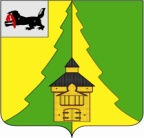 Российская ФедерацияИркутская областьНижнеилимский муниципальный районАДМИНИСТРАЦИЯПОСТАНОВЛЕНИЕОт «26»_10_2018г. №985г. Железногорск-Илимский«О внесении изменений в муниципальную программу «Поддержка и развитие  сферы  культуры, искусстваи дополнительного образования детей в Нижнеилимском районе» на 2018-2023 годы, утвержденнуюПостановлением администрации Нижнеилимскогомуниципального района от 01.09.2017 г. № 624»	В соответствии с Бюджетным кодексом Российской Федерации,  Федеральным законом от 06.10.2003 года №131 – ФЗ «Об общих принципах организации местного самоуправления в Российской Федерации», постановлением администрации Нижнеилимского муниципального района от 23.10.2013 года № 1728 «Об утверждении Порядка разработки, реализации и оценки эффективности реализации муниципальных программ администрации Нижнеилимского муниципального района», руководствуясь ст. 47 Устава муниципального образования «Нижнеилимский район», администрация Нижнеилимского муниципального района ПОСТАНОВЛЯЕТ:1. Внести в муниципальную программу «Поддержка и развитие     сферы  культуры, искусства и дополнительного образования детей в Нижнеилимском районе» на 2018-2023 годыследующие изменения:   1.1Пункт 9 главы 1 «Паспорт муниципальной программы» читать в следующей редакции:1.2    Главу 5«Ресурсное обеспечение муниципальной программы»читать в следующей редакции:Общий объем финансирования муниципальной  программы  составляет 706 992,0 тыс. рублей.             Объем    и    источники    финансирования    муниципальной    программы  приведены в таблице 2. Таблица 2             1.3  Пункт  9  главы 9   Подпрограммы1 «Организация культурно – досуговой деятельности и народного творчества»читать в следующей редакции:1.4 Внести в главу 9 раздел 4.«Ресурсное обеспечение Подпрограммы  1«Организация культурно – досуговой деятельности и народного творчества»следующие изменения:             Общий объем финансирования муниципальной  Подпрограммы  1«Организация культурно – досуговой деятельности и народного творчества»  составляет 124 058,7 тыс. рублей.             Объем    и    источники    финансирования    Подпрограммы 1 приведены в таблице 4. Таблица 4.         1.5 В пункт 9 главы 10 подпрограммы 2 «Музейное дело» внести следующие изменения:1.6В пункт 9 главы 11 подпрограммы 3 «Развитие библиотечного дела» внести следующие изменения:1.7Читать  раздел 4.«Ресурсное обеспечение   Подпрограммы  3 «Развитие библиотечного дела» главы 11 в следующей редакции:            Общий объем финансирования муниципальной  Подпрограммы  составляет 121 774,2 тыс. рублей.            Объем    и    источники    финансирования    Подпрограммы 3 приведены в таблице 4. Таблица 4.1.8 Внести в пункт 9 главы 12  Подпрограммы 4 «Дополнительное образование детей в сфере культуры» следующие изменения:1.9Раздел 4.«Ресурсное обеспечение Подпрограммы 4 «Дополнительное образование детей в сфере культуры» главы 12 читать в следующей редакции:             Общий объем финансирования Подпрограммы  составляет 259 562,7тыс. рублей. Объем    и    источники    финансирования    Подпрограммы  приведены в таблице 7. Таблица 7                 1.10В пункт 9 главы 13 подпрограммы 5 «Обеспечение реализации муниципальной программы  и прочие мероприятия в области культуры» внести следующие изменения:1.11Приложения 1 - 5 к муниципальной программе«Поддержка и развитие  сферы  культуры, искусства и дополнительного образования детей вНижнеилимском районе» на 2018-2023 годы читать в редакции приложений 1-5 к настоящему постановлению.2. Опубликовать настоящее постановление в периодическом издании «Вестник Думы и администрации Нижнеилимского муниципального района», разместить на официальном информационном  сайте МО«Нижнеилимский район».	3.Контроль за исполнением данного постановления возложить на заместителя мэра Нижнеилимского муниципального района по вопросам экономики и финансам Козак Г.П.Мэр района                      М.С.РомановРассылка: в дело-2, Козак Г.П., ФУ, Т.К.Пирогова, ОКСДМ, ОСЭРО.А.Сутягинат.3-08-61Приложение 1к постановлению администрации Нижнеилимского муниципального района от «26» 10 . 2018г. № 985Система мероприятий подпрограммы 1 «Организация культурно – досуговой деятельности и народного творчества на 2018-2023 годы»Мэр района                    М.С.РомановПриложение 2к постановлению администрации Нижнеилимского муниципального района от «26» 10 . 2018г. № 985Система мероприятий  подпрограммы 2 «Музейное дело на 2018-2023 годы»Мэр района                                                                                                                                       М.С.РомановПриложение 3к постановлению администрации Нижнеилимского муниципального района от «26» 10 . 2018г. № 985Система мероприятий подпрограммы 3 «Развитие библиотечного дела на 2018 – 2023 годы»Мэр района                                                                                                                                    М.С.РомановПриложение 4к постановлению администрации Нижнеилимского муниципального района от «26» 10 . 2018г. № 985Система мероприятий подпрограммы 4 «Дополнительное образование детей в сфере культуры на 2018-2023 годы»Мэр района                                         М.С.РомановПриложение 5к постановлению администрации Нижнеилимского муниципального района от «26» 10 . 2018г. № 985Система мероприятий подпрограммы 5 «Обеспечение реализации муниципальной программы и прочие мероприятия в области культуры на 2018-2023 годы»Мэр района                   М.С.Романов9.Объём и источники финансированиямуниципальной программыФинансирование муниципальной программы осуществляется за счет средств налоговых и неналоговых доходов бюджета района, безвозмездных поступлений от других бюджетов бюджетной системы Российской Федерации.Общий объём финансирования муниципальной программы  составляет – 706 992,0   тыс. рублей, в том числе:по подпрограммам:а) Подпрограмма 1  «Организация культурно-досуговой деятельности и народного творчества» - 124 058,7  тыс. рублей; б) Подпрограмма 2 «Музейное дело» - 66 738,0  тыс. рублей; в) подпрограмма 3 «Развитие библиотечного дела» - 121 774,2 тыс. рублей; г) Подпрограмм 4 «Дополнительное образование в сфере культуры» -  259 562,7 тыс. рублей;д) Подпрограмма 5 «Обеспечение реализации муниципальной программы и прочие мероприятия в области культуры» - 134 858,4  тыс. рублей;2) по годам реализации:        2018 год –117 998,7  тыс. рублей.     2019 год –85 458,3  тыс. рублей.     2020 год –85 458,3  тыс. рублей.     2021 год –134 621,5  тыс. рублей     2022 год –139 304,3  тыс. рублей     2023 год –144 150,9  тыс. рублей3) по источникам финансирования муниципальной программы: - а) за счет средств налоговых и неналоговых доходов бюджета района – 702 943,2 тыс. руб., в том числе по годам реализации:       2018 год –113 949,9  тыс. рублей.     2019 год –85 458,3  тыс. рублей.     2020 год –85 458,3  тыс. рублей.     2021 год –134 621,5  тыс. рублей2022 год - 139 304,3  тыс. рублей     2023 год - 144 150,9  тыс. рублейб) за счет средств безвозмездных поступлений от других бюджетов бюджетной системы Российской Федерации – 4 048,8тыс. руб., в том числе по годам реализации:        2018 год –4 048,8  тыс. рублей.     2019 год - 0,0  тыс. рублей.     2020 год – 0,0  тыс. рублей.     2021 год – 0,0  тыс. рублей     2022 год – 0,0  тыс. рублей     2023 год – 0,0  тыс. рублейОбъем финансирования мероприятий Программы может ежегодно корректироваться  в соответствии с финансовыми возможностями бюджета района на соответствующий финансовый год.Источник финансирования муниципальной программыОбъем финансирования, тыс. рублейОбъем финансирования, тыс. рублейОбъем финансирования, тыс. рублейОбъем финансирования, тыс. рублейОбъем финансирования, тыс. рублейОбъем финансирования, тыс. рублейОбъем финансирования, тыс. рублейИсточник финансирования муниципальной программыза весь период реализациив том числе по годамв том числе по годамв том числе по годамв том числе по годамв том числе по годамв том числе по годамИсточник финансирования муниципальной программыза весь период реализации2018 год2019 год2020 год2021 год2022 год2023 год12345678Муниципальная программа 
«Поддержка и развитие сферы культуры, искусства и дополнительного образования детей в Нижнеилимском районе» на 2018-2023 годыМуниципальная программа 
«Поддержка и развитие сферы культуры, искусства и дополнительного образования детей в Нижнеилимском районе» на 2018-2023 годыМуниципальная программа 
«Поддержка и развитие сферы культуры, искусства и дополнительного образования детей в Нижнеилимском районе» на 2018-2023 годыМуниципальная программа 
«Поддержка и развитие сферы культуры, искусства и дополнительного образования детей в Нижнеилимском районе» на 2018-2023 годыМуниципальная программа 
«Поддержка и развитие сферы культуры, искусства и дополнительного образования детей в Нижнеилимском районе» на 2018-2023 годыМуниципальная программа 
«Поддержка и развитие сферы культуры, искусства и дополнительного образования детей в Нижнеилимском районе» на 2018-2023 годыМуниципальная программа 
«Поддержка и развитие сферы культуры, искусства и дополнительного образования детей в Нижнеилимском районе» на 2018-2023 годыМуниципальная программа 
«Поддержка и развитие сферы культуры, искусства и дополнительного образования детей в Нижнеилимском районе» на 2018-2023 годыБюджет МО "Нижнеилимский район" в том числе:706 992,0117 998,785 458,385 458,3134 621,5139 304,3144 150,9налоговые и неналоговые доходы 702 943,2113 949,985 458,385 458,3134 621,5139 304,3144 150,9безвозмездных поступлений от других бюджетов бюджетной  системы Российской Федерации4 048,84 048,80,00,00,00,00,0Подпрограмма 1 «Организация культурно – досуговой деятельности и народного творчества»Подпрограмма 1 «Организация культурно – досуговой деятельности и народного творчества»Подпрограмма 1 «Организация культурно – досуговой деятельности и народного творчества»Подпрограмма 1 «Организация культурно – досуговой деятельности и народного творчества»Подпрограмма 1 «Организация культурно – досуговой деятельности и народного творчества»Подпрограмма 1 «Организация культурно – досуговой деятельности и народного творчества»Подпрограмма 1 «Организация культурно – досуговой деятельности и народного творчества»Подпрограмма 1 «Организация культурно – досуговой деятельности и народного творчества»Бюджет МО "Нижнеилимский район" в том числе:124 058,721 909,312 725,012 725,024 702,425 556,526 440,5налоговые и неналоговые доходы 122 594,220 444,812 725,012 725,024 702,425 556,526 440,5безвозмездных поступлений от других бюджетов бюджетной  системы Российской Федерации1464,51464,50,00,00,00,00,0Подпрограмма 2 «Музейное дело» Подпрограмма 2 «Музейное дело» Подпрограмма 2 «Музейное дело» Подпрограмма 2 «Музейное дело» Подпрограмма 2 «Музейное дело» Подпрограмма 2 «Музейное дело» Подпрограмма 2 «Музейное дело» Подпрограмма 2 «Музейное дело» Бюджет МО "Нижнеилимский район" в том числе:66 738,09 607,17 922,07 922,013 296,813 756,914 233,2налоговые и неналоговые доходы 66 171,79 040,87 922,07 922,013 296,813 756,914 233,2безвозмездных поступлений от других бюджетов бюджетной  системы Российской Федерации566,3566,30,00,00,00,00,0Подпрограмма 3 «Развитие библиотечного дела»Подпрограмма 3 «Развитие библиотечного дела»Подпрограмма 3 «Развитие библиотечного дела»Подпрограмма 3 «Развитие библиотечного дела»Подпрограмма 3 «Развитие библиотечного дела»Подпрограмма 3 «Развитие библиотечного дела»Подпрограмма 3 «Развитие библиотечного дела»Подпрограмма 3 «Развитие библиотечного дела»Бюджет МО "Нижнеилимский район" в том числе:121 774,218 398,213 930,013 930,024 312,225 162,126 041,7налоговые и неналоговые доходы 121 318,817 942,813 930,013 930,024 312,225 162,126 041,7межбюджетные трансферты из областного бюджета455,4455,40,00,00,00,00,0безвозмездных поступлений от других бюджетов бюджетной  системы Российской Федерации000,00,00,00,00,0Подпрограмма 4 «Дополнительное образование детей в сфере культуры»Подпрограмма 4 «Дополнительное образование детей в сфере культуры»Подпрограмма 4 «Дополнительное образование детей в сфере культуры»Подпрограмма 4 «Дополнительное образование детей в сфере культуры»Подпрограмма 4 «Дополнительное образование детей в сфере культуры»Подпрограмма 4 «Дополнительное образование детей в сфере культуры»Подпрограмма 4 «Дополнительное образование детей в сфере культуры»Подпрограмма 4 «Дополнительное образование детей в сфере культуры»Бюджет МО "Нижнеилимский район" в том числе:259 562,737 455,935 064,035 064,048 939,150 639,852 399,9налоговые и неналоговые доходы 258 030,135923,335 064,035 064,048 939,150 639,852 399,9безвозмездных поступлений от других бюджетов бюджетной  системы Российской Федерации1 532,61 532,60,00,00,00,00,0Подпрограмма 5 «Обеспечение реализации муниципальной программы и прочие мероприятия в области культуры»Подпрограмма 5 «Обеспечение реализации муниципальной программы и прочие мероприятия в области культуры»Подпрограмма 5 «Обеспечение реализации муниципальной программы и прочие мероприятия в области культуры»Подпрограмма 5 «Обеспечение реализации муниципальной программы и прочие мероприятия в области культуры»Подпрограмма 5 «Обеспечение реализации муниципальной программы и прочие мероприятия в области культуры»Подпрограмма 5 «Обеспечение реализации муниципальной программы и прочие мероприятия в области культуры»Подпрограмма 5 «Обеспечение реализации муниципальной программы и прочие мероприятия в области культуры»Подпрограмма 5 «Обеспечение реализации муниципальной программы и прочие мероприятия в области культуры»Бюджет МО "Нижнеилимский район" в том числе:134 858,430 628,215 817,315 817,323 371,024 189,025 035,6налоговые и неналоговые доходы 134 828,430 598,215 817,315 817,323 371,024 189,025 035,6безвозмездных поступлений от других бюджетов бюджетной  системы Российской Федерации30,030,00,00,00,00,00,0Объём и источники финансированияподпрограммыОбщий объем финансирования Подпрограммы 1 –124 058,7тыс. рублей, в том числе по годам:2018 год –21 909,3тыс. рублей;2019 год – 12 725,0 тыс. рублей;2020 год – 12 725,0 тыс. рублей;2021 год – 24 702,4 тыс. рублей. 2022 год – 25 556,5 тыс. рублей. 2023 год – 26 440,5 тыс. рублей.по источникам финансирования подпрограммы: а) за счет средств налоговых и неналоговых доходов бюджета района – 122 594,2 тыс. руб., в том числе по годам реализации:  2018 год –20 444,8тыс. рублей;2019 год – 12 725,0 тыс. рублей;2020 год – 12 725,0 тыс. рублей;2021 год – 24 702,4 тыс. рублей. 2022 год – 25 556,5 тыс. рублей. 2023 год – 26 440,5 тыс. рублей.б) за счет средств безвозмездных поступлений от других бюджетов бюджетной системы Российской Федерации – 1 464,5тыс. руб., в том числе по годам реализации:   2018 год –1 464,5  тыс. рублей.2019 год - 0,0  тыс. рублей.2020 год – 0,0  тыс. рублей.2021 год – 0,0  тыс. рублей2022 год – 0,0  тыс. рублей2023 год – 0,0  тыс. рублейИсточник финансирования муниципальной программыОбъем финансирования, тыс. рублейОбъем финансирования, тыс. рублейОбъем финансирования, тыс. рублейОбъем финансирования, тыс. рублейОбъем финансирования, тыс. рублейОбъем финансирования, тыс. рублейОбъем финансирования, тыс. рублейОбъем финансирования, тыс. рублейИсточник финансирования муниципальной программыза весь период реализацииза весь период реализациив том числе по годамв том числе по годамв том числе по годамв том числе по годамв том числе по годамв том числе по годамИсточник финансирования муниципальной программыза весь период реализацииза весь период реализации2018 год2019 год2020 год2021 год2022 год2023 год122345678Подпрограмма 1 «Организация культурно – досуговой деятельности и народного творчества»Подпрограмма 1 «Организация культурно – досуговой деятельности и народного творчества»Подпрограмма 1 «Организация культурно – досуговой деятельности и народного творчества»Подпрограмма 1 «Организация культурно – досуговой деятельности и народного творчества»Подпрограмма 1 «Организация культурно – досуговой деятельности и народного творчества»Подпрограмма 1 «Организация культурно – досуговой деятельности и народного творчества»Подпрограмма 1 «Организация культурно – досуговой деятельности и народного творчества»Подпрограмма 1 «Организация культурно – досуговой деятельности и народного творчества»Подпрограмма 1 «Организация культурно – досуговой деятельности и народного творчества»Бюджет МО "Нижнеилимский район" в том числе:налоговые и неналоговые доходы Бюджет МО "Нижнеилимский район" в том числе:налоговые и неналоговые доходы 122 594,220 444,812 725,012 725,024 702,425 556,526 440,5безвозмездные поступления от других бюджетов бюджетной системы РФбезвозмездные поступления от других бюджетов бюджетной системы РФ1 464,51 464,50,00,00,00,00,09.Объем и источники финансирования подпрограммы Общий объем финансирования Подпрограммы 2 – 66 738,0тыс. рублей, в том числе по годам:в том числе: 2018 год –9 607,1тыс. рублей;2019 год –7 922,0тыс. рублей;2020 год –7 922,0тыс. рублей;2021 год - 13 296,8 тыс. рублей;2022 год - 13 756,9 тыс. рублей;2023 год - 14 233,2 тыс. рублей.по источникам финансирования Подпрограммы программы: а) за счет средств налоговых и неналоговых доходов бюджета района – 66 171,7 тыс. руб., в том числе по годам реализации:  2018 год –9 040,8тыс. рублей;2019 год –7 922,0тыс. рублей;2020 год –7 922,0тыс. рублей;2021 год - 13 296,8 тыс. рублей;2022 год - 13 756,9 тыс. рублей;2023 год - 14 233,2 тыс. рублей.б) за счет средств безвозмездных поступлений от других бюджетов бюджетной системы Российской Федерации – 566,3тыс. руб., в том числе по годам реализации:   2018 год –566,3  тыс. рублей.2019 год - 0,0  тыс. рублей.2020 год – 0,0  тыс. рублей.2021 год – 0,0  тыс. рублей2022 год – 0,0  тыс. рублей2023 год – 0,0  тыс. рублей9Объем и источники финансирования программы Общий объем финансирования Подпрограммы 3– 121 774,2тыс. рублей, в том числе по годам:в том числе по годам:2018г.-18 398,2тыс. рублей;2019г.- 13 930,0 тыс. рублей;2020г.- 13 930,0 тыс. рублей;2021г.- 24 312,2 тыс. рублей;2022г.- 25 162,1 тыс. рублей;2023г.- 26 041,7 тыс. рублей;по источникам финансирования подпрограммы: а) за счет средств налоговых и неналоговых доходов бюджета района – 121 318,8 тыс. руб., в том числе по годам реализации:  2018г.- 17 942,8 тыс. рублей;2019г.- 13 930,0 тыс. рублей;2020г.- 13 930,0 тыс. рублей;2021г.- 24 312,2 тыс. рублей;2022г.- 25 162,1 тыс. рублей;2023г.- 26 041,7 тыс. рублей;б) за счет средств безвозмездных поступлений от других бюджетов бюджетной системы Российской Федерации – 455,4тыс. руб., в том числе по годам реализации:   2018 год –455,4  тыс. рублей.2019 год - 0,0  тыс. рублей.2020 год – 0,0  тыс. рублей.2021 год – 0,0  тыс. рублей2022 год – 0,0  тыс. рублей2023 год – 0,0  тыс. рублейИсточник финансирования муниципальной программыОбъем финансирования, тыс. рублейОбъем финансирования, тыс. рублейОбъем финансирования, тыс. рублейОбъем финансирования, тыс. рублейОбъем финансирования, тыс. рублейОбъем финансирования, тыс. рублейОбъем финансирования, тыс. рублейОбъем финансирования, тыс. рублейИсточник финансирования муниципальной программыза весь период реализацииза весь период реализациив том числе по годамв том числе по годамв том числе по годамв том числе по годамв том числе по годамв том числе по годамИсточник финансирования муниципальной программыза весь период реализацииза весь период реализации2018 год2019 год2020 год2021 год2022 год2023 год122345678Подпрограмма 3 «Развитие библиотечного дела»Подпрограмма 3 «Развитие библиотечного дела»Подпрограмма 3 «Развитие библиотечного дела»Подпрограмма 3 «Развитие библиотечного дела»Подпрограмма 3 «Развитие библиотечного дела»Подпрограмма 3 «Развитие библиотечного дела»Подпрограмма 3 «Развитие библиотечного дела»Подпрограмма 3 «Развитие библиотечного дела»Подпрограмма 3 «Развитие библиотечного дела»Бюджет МО "Нижнеилимский район" в том числе: налоговые и неналоговые доходыБюджет МО "Нижнеилимский район" в том числе: налоговые и неналоговые доходы121 318,817 942,813 930,013 930,024 312,225 162,126 041,7безвозмездные поступления от других бюджетов бюджетной системы РФбезвозмездные поступления от других бюджетов бюджетной системы РФ455,4455,40,00,00,00,00,09Объем и источники финансирования подпрограммы Общий объем финансирования Подпрограммы 4  – 259 562,7 тыс. рублей, в том числе по годам:2018 – 37 455,9 тыс. рублей;2019 – 35 064,0 тыс. рублей;2020 – 35 064,0 тыс. рублей;2021 – 48 939,1 тыс. рублей;2022 – 50 639,8 тыс. рублей;2023 – 52 399,9тыс. рублей;по источникам финансирования подпрограммы: а) за счет средств налоговых и неналоговых доходов бюджета района – 258 030,1 тыс. руб., в том числе по годам реализации:  2018 – 35 923,3 тыс. рублей;2019 – 35 064,0 тыс. рублей;2020 – 35 064,0 тыс. рублей;2021 – 48 939,1 тыс. рублей;2022 – 50 639,8 тыс. рублей;2023 – 52 399,9тыс. рублей;б) за счет средств безвозмездных поступлений от других бюджетов бюджетной системы Российской Федерации – 1 532,6тыс. руб., в том числе по годам реализации:   2018 год –1 532,6  тыс. рублей.2019 год - 0,0  тыс. рублей.2020 год – 0,0  тыс. рублей.2021 год – 0,0  тыс. рублей2022 год – 0,0  тыс. рублей2023 год – 0,0  тыс. рублейИсточник финансирования подпрограммыОбъем финансирования, тыс. рублейОбъем финансирования, тыс. рублейОбъем финансирования, тыс. рублейОбъем финансирования, тыс. рублейОбъем финансирования, тыс. рублейОбъем финансирования, тыс. рублейОбъем финансирования, тыс. рублейОбъем финансирования, тыс. рублейОбъем финансирования, тыс. рублейИсточник финансирования подпрограммыза весь период реализацииза весь период реализациив том числе по годамв том числе по годамв том числе по годамв том числе по годамв том числе по годамв том числе по годамв том числе по годамИсточник финансирования подпрограммыза весь период реализацииза весь период реализации2018 год2018 год2019 год2020 год2021 год2022 год2023 год1223345678Подпрограмма 4 «Дополнительное образование детей в сфере культуры»Подпрограмма 4 «Дополнительное образование детей в сфере культуры»Подпрограмма 4 «Дополнительное образование детей в сфере культуры»Подпрограмма 4 «Дополнительное образование детей в сфере культуры»Подпрограмма 4 «Дополнительное образование детей в сфере культуры»Подпрограмма 4 «Дополнительное образование детей в сфере культуры»Подпрограмма 4 «Дополнительное образование детей в сфере культуры»Подпрограмма 4 «Дополнительное образование детей в сфере культуры»Подпрограмма 4 «Дополнительное образование детей в сфере культуры»Подпрограмма 4 «Дополнительное образование детей в сфере культуры»Бюджет МО «Нижнеилимский район» в том числе: налоговые и неналоговые доходыБюджет МО «Нижнеилимский район» в том числе: налоговые и неналоговые доходы258 030,1258 030,135 923,335 064,035 064,048 939,150 639,852 399,9безвозмездные поступления от других бюджетов бюджетной системы РФбезвозмездные поступления от других бюджетов бюджетной системы РФ1 532,61 532,61 532,60,00,00,00,00,09.Объем и источники финансирования подпрограммыОбщий объем финансирования Подпрограммы 5 – 134 858,4тыс.руб.2018г. – 30 628,2тыс.руб.2019г. – 15 817,3 тыс.руб.2020г. – 15 817,3 тыс.руб.2021г. – 23 371,0 тыс.руб.2022г. – 24 189,0 тыс.руб.2023г. – 25 035,6 тыс.руб. по источникам финансирования Программы: а) за счет средств налоговых и неналоговых доходов бюджета района – 134 828,4 тыс. руб., в том числе по годам реализации:  2018г. – 30 598,2тыс.руб.2019г. – 15 817,3 тыс.руб.2020г. – 15 817,3 тыс.руб.2021г. – 23 371,0 тыс.руб.2022г. – 24 189,0 тыс.руб.2023г. – 25 035,6 тыс.руб. б) за счет средств безвозмездных поступлений от других бюджетов бюджетной системы Российской Федерации – 30,0 тыс. руб., в том числе по годам реализации:   2018 год - 30,0  тыс. рублей.2019 год - 0,0  тыс. рублей.2020 год – 0,0  тыс. рублей.2021 год – 0,0  тыс. рублей2022 год – 0,0  тыс. рублей2023 год – 0,0  тыс. рублей№п/пНаименование основного мероприятия,мероприятияОтветственный исполнитель или соисполнитель (участники)Источник финансированияОбъём финансирования всего, тыс. руб.Объём финансирования всего, тыс. руб.В том числе по годамВ том числе по годамВ том числе по годамВ том числе по годамВ том числе по годамВ том числе по годамПоказатель результатив-ности подпрограммы№п/пНаименование основного мероприятия,мероприятияОтветственный исполнитель или соисполнитель (участники)Источник финансированияОбъём финансирования всего, тыс. руб.Объём финансирования всего, тыс. руб.2018 г.2019 г.2020 г.2021 г.2022 г.2023 г.Показатель результатив-ности подпрограммы12345567891011121.Цель: Сохранение культурной самобытности и создание условий для обеспечения равной доступности культурных благ, развития и реализации культурного и духовного потенциала каждой личностиЦель: Сохранение культурной самобытности и создание условий для обеспечения равной доступности культурных благ, развития и реализации культурного и духовного потенциала каждой личностиЦель: Сохранение культурной самобытности и создание условий для обеспечения равной доступности культурных благ, развития и реализации культурного и духовного потенциала каждой личностиЦель: Сохранение культурной самобытности и создание условий для обеспечения равной доступности культурных благ, развития и реализации культурного и духовного потенциала каждой личностиЦель: Сохранение культурной самобытности и создание условий для обеспечения равной доступности культурных благ, развития и реализации культурного и духовного потенциала каждой личностиЦель: Сохранение культурной самобытности и создание условий для обеспечения равной доступности культурных благ, развития и реализации культурного и духовного потенциала каждой личностиЦель: Сохранение культурной самобытности и создание условий для обеспечения равной доступности культурных благ, развития и реализации культурного и духовного потенциала каждой личностиЦель: Сохранение культурной самобытности и создание условий для обеспечения равной доступности культурных благ, развития и реализации культурного и духовного потенциала каждой личностиЦель: Сохранение культурной самобытности и создание условий для обеспечения равной доступности культурных благ, развития и реализации культурного и духовного потенциала каждой личностиЦель: Сохранение культурной самобытности и создание условий для обеспечения равной доступности культурных благ, развития и реализации культурного и духовного потенциала каждой личностиЦель: Сохранение культурной самобытности и создание условий для обеспечения равной доступности культурных благ, развития и реализации культурного и духовного потенциала каждой личностиЦель: Сохранение культурной самобытности и создание условий для обеспечения равной доступности культурных благ, развития и реализации культурного и духовного потенциала каждой личности1.1.Задача 1: Сохранение культурного наследия и развитие творческого потенциала жителей района, обеспечение преемственности культурных традицийЗадача 1: Сохранение культурного наследия и развитие творческого потенциала жителей района, обеспечение преемственности культурных традицийЗадача 1: Сохранение культурного наследия и развитие творческого потенциала жителей района, обеспечение преемственности культурных традицийЗадача 1: Сохранение культурного наследия и развитие творческого потенциала жителей района, обеспечение преемственности культурных традицийЗадача 1: Сохранение культурного наследия и развитие творческого потенциала жителей района, обеспечение преемственности культурных традицийЗадача 1: Сохранение культурного наследия и развитие творческого потенциала жителей района, обеспечение преемственности культурных традицийЗадача 1: Сохранение культурного наследия и развитие творческого потенциала жителей района, обеспечение преемственности культурных традицийЗадача 1: Сохранение культурного наследия и развитие творческого потенциала жителей района, обеспечение преемственности культурных традицийЗадача 1: Сохранение культурного наследия и развитие творческого потенциала жителей района, обеспечение преемственности культурных традицийЗадача 1: Сохранение культурного наследия и развитие творческого потенциала жителей района, обеспечение преемственности культурных традицийЗадача 1: Сохранение культурного наследия и развитие творческого потенциала жителей района, обеспечение преемственности культурных традицийЗадача 1: Сохранение культурного наследия и развитие творческого потенциала жителей района, обеспечение преемственности культурных традиций1.1.1.Основное мероприятие:  Обеспечение деятельности МБУК РДК «Горняк», предоставляющего культурно-досуговых услугиМБУК РДК «Горняк»,ОКСДМместный бюджет, дотации из обл.бюджета122 978,7122 978,721 899,312 715,012 715,024 402,425 206,526 040,5Количество участников клубных формирований и мастеров декоративно- прикладного творчества1.1.1.1.Реализация социально-значимых мероприятийМБУК РДК «Горняк»местный бюджет, дотации из обл.бюджета121 863,7121 863,721889,312 705,012 705,024 042,424 846,525 675,51.1.1.2.Внедрение инновационных технологий и новых форм работыМБУК РДК «Горняк»местный бюджет0,00,00,00,00,00,00,00,01.1.1.3.Повышение квалификации работников культурыМБУК РДК «Горняк»местный бюджет 215,0215,010,010,010,060,060,065,01.1.1.4.Оплата просроченной кредиторской задолженности, сложившейся на 01.01.2018г.МБУК РДК «Горняк»местный бюджет 900,0900,00,00,00,0300,0300,0300,0Итого по Задаче 1:Итого по Задаче 1:Итого по Задаче 1:Итого по Задаче 1:122 978,7122 978,721 899,312 715,012 715,024 402,425 206,526 040,51.2.Задача 2: Повышение качества и разнообразия культурно-досуговых мероприятийЗадача 2: Повышение качества и разнообразия культурно-досуговых мероприятийЗадача 2: Повышение качества и разнообразия культурно-досуговых мероприятийЗадача 2: Повышение качества и разнообразия культурно-досуговых мероприятийЗадача 2: Повышение качества и разнообразия культурно-досуговых мероприятийЗадача 2: Повышение качества и разнообразия культурно-досуговых мероприятийЗадача 2: Повышение качества и разнообразия культурно-досуговых мероприятийЗадача 2: Повышение качества и разнообразия культурно-досуговых мероприятийЗадача 2: Повышение качества и разнообразия культурно-досуговых мероприятийЗадача 2: Повышение качества и разнообразия культурно-досуговых мероприятийЗадача 2: Повышение качества и разнообразия культурно-досуговых мероприятийЗадача 2: Повышение качества и разнообразия культурно-досуговых мероприятий1.2.1.Основное мероприятие:Обеспечение разнообразия культурно-досуговой и культурно-просветительской деятельности различных слоев населенияМБУК РДК «Горняк»,ОКСДМместный бюджетместный бюджет1.080,010,010,010,0300,0350,0400,0Количество посещений культурно-досуговых мероприятий1.2.1.1.Организация культурно – массовых мероприятийМБУК РДК «Горняк»местный бюджетместный бюджет1080,010,010,010,0300,0350,0400,01.2.1.2.Привлечение внебюджетных источников финансированияМБУК РДК «Горняк»местный бюджет местный бюджет 0,00,00,00,00,00,00,0Итого по Задаче 2:Итого по Задаче 2:Итого по Задаче 2:Итого по Задаче 2:Итого по Задаче 2:1080,010,010,010,0300,0350,0400,0Итого по подпрограмме 1:Итого по подпрограмме 1:Итого по подпрограмме 1:Итого по подпрограмме 1:Итого по подпрограмме 1:124 058,721 909,312 725,012 725,024 702,425 556,526 440,5в том числе по источникам финансирования:в том числе по источникам финансирования:в том числе по источникам финансирования:в том числе по источникам финансирования:в том числе по источникам финансирования:местный бюджетместный бюджетместный бюджетместный бюджетместный бюджет122 594,220 444,812 725,012 725,024 702,425 556,526 440,5областной бюджетобластной бюджетобластной бюджетобластной бюджетобластной бюджет0,00,00,00,00,00,00,0средства налоговых и неналоговых доходовсредства налоговых и неналоговых доходовсредства налоговых и неналоговых доходовсредства налоговых и неналоговых доходовсредства налоговых и неналоговых доходов0,00,00,00,00,00,00,0безвозмездные поступления от других бюджетов бюджетной сферы (дотации из обл.бюджета на выравнивание бюджетной обеспеченности)безвозмездные поступления от других бюджетов бюджетной сферы (дотации из обл.бюджета на выравнивание бюджетной обеспеченности)безвозмездные поступления от других бюджетов бюджетной сферы (дотации из обл.бюджета на выравнивание бюджетной обеспеченности)безвозмездные поступления от других бюджетов бюджетной сферы (дотации из обл.бюджета на выравнивание бюджетной обеспеченности)безвозмездные поступления от других бюджетов бюджетной сферы (дотации из обл.бюджета на выравнивание бюджетной обеспеченности)1 464,51 464,50,00,00,00,00,0№п/пНаименованиеосновного мероприятия, мероприятияОтветственный исполнитель илисоисполнители (участники)Источники финансированияОбъемВ том числе по годамВ том числе по годамВ том числе по годамВ том числе по годамВ том числе по годамВ том числе по годамПоказатель результативности подпрограммы№п/пНаименованиеосновного мероприятия, мероприятияОтветственный исполнитель илисоисполнители (участники)Источники финансированияфинансирования всего, тыс. руб.2018 г.2019 г.2020 г.2021 г.2022 г.2023 г.Показатель результативности подпрограммы1234567891011121.Цель. Повышение доступности и качества музейных услугЦель. Повышение доступности и качества музейных услугЦель. Повышение доступности и качества музейных услугЦель. Повышение доступности и качества музейных услугЦель. Повышение доступности и качества музейных услугЦель. Повышение доступности и качества музейных услугЦель. Повышение доступности и качества музейных услугЦель. Повышение доступности и качества музейных услугЦель. Повышение доступности и качества музейных услугЦель. Повышение доступности и качества музейных услугЦель. Повышение доступности и качества музейных услуг1.1.Задача 1. Создание условий для организации деятельности МКУК «Музей» и  обеспечение населения района и города   музейными услугамиЗадача 1. Создание условий для организации деятельности МКУК «Музей» и  обеспечение населения района и города   музейными услугамиЗадача 1. Создание условий для организации деятельности МКУК «Музей» и  обеспечение населения района и города   музейными услугамиЗадача 1. Создание условий для организации деятельности МКУК «Музей» и  обеспечение населения района и города   музейными услугамиЗадача 1. Создание условий для организации деятельности МКУК «Музей» и  обеспечение населения района и города   музейными услугамиЗадача 1. Создание условий для организации деятельности МКУК «Музей» и  обеспечение населения района и города   музейными услугамиЗадача 1. Создание условий для организации деятельности МКУК «Музей» и  обеспечение населения района и города   музейными услугамиЗадача 1. Создание условий для организации деятельности МКУК «Музей» и  обеспечение населения района и города   музейными услугамиЗадача 1. Создание условий для организации деятельности МКУК «Музей» и  обеспечение населения района и города   музейными услугамиЗадача 1. Создание условий для организации деятельности МКУК «Музей» и  обеспечение населения района и города   музейными услугамиЗадача 1. Создание условий для организации деятельности МКУК «Музей» и  обеспечение населения района и города   музейными услугами1.1.1.Основное мероприятие: Обеспечение сохранности и доступности музейных фондовМКУК «Музей»местный бюджет,дотации из обл.бюджета66 738,09 607,17 922,07 922,013 296,813 756,914 233,2КоличествопосетителейМКУК «Музей»1.1.2Сбор экспонатов, их описание,  сохранение,  экспонирование и  популяризацияМКУК «Музей»местный бюджет,дотации из обл.бюджета66 013,09577,17 892,07 892,013 086,813 546,914 018,21.1.3.Повышение квалификации сотрудников музеяМКУК «Музей»местный бюджет215,010,010,010,060,060,065,01.1.4.Оплата просроченной кредиторской задолженности, сложившейся на 01.01.2018г.МКУК «Музей»местный бюджет510,020,020,020,0150,0150,0150,0Итого по Задаче 1:Итого по Задаче 1:Итого по Задаче 1:Итого по Задаче 1:66 738,09607,17 922,07 922,013 296,813 756,914 233,2Итого по подпрограмме 2:Итого по подпрограмме 2:Итого по подпрограмме 2:Итого по подпрограмме 2:66 738,09607,17 922,07 922,013 296,813 756,914 233,2в том числе по источникам финансирования:в том числе по источникам финансирования:в том числе по источникам финансирования:в том числе по источникам финансирования:местный бюджетместный бюджетместный бюджетместный бюджет66 171,79 040,87 922,07 922,013 296,813 756,914 233,2областной бюджетобластной бюджетобластной бюджетобластной бюджет0,00,00,00,00,00,00,0средства налоговых и неналоговых доходовсредства налоговых и неналоговых доходовсредства налоговых и неналоговых доходовсредства налоговых и неналоговых доходов0,00,00,00,00,00,00,0безвозмездные поступления от других бюджетов бюджетной сферы (дотации из обл.бюджета на выравнивание бюджетной обеспеченности)безвозмездные поступления от других бюджетов бюджетной сферы (дотации из обл.бюджета на выравнивание бюджетной обеспеченности)безвозмездные поступления от других бюджетов бюджетной сферы (дотации из обл.бюджета на выравнивание бюджетной обеспеченности)безвозмездные поступления от других бюджетов бюджетной сферы (дотации из обл.бюджета на выравнивание бюджетной обеспеченности)566,3566,30,00,00,00,00,0№ п/пНаименованиеосновного мероприятия,мероприятияОтветственныйисполнительилисоисполнители(участники)Источники финансированияОбъем финансированиявсего,тыс. руб.В том числе по годамВ том числе по годамВ том числе по годамВ том числе по годамВ том числе по годамВ том числе по годамПоказатель результативности программы№ п/пНаименованиеосновного мероприятия,мероприятияОтветственныйисполнительилисоисполнители(участники)Источники финансированияОбъем финансированиявсего,тыс. руб.2018 г.2019 г.2020 г.2021 г.2022 г.2023 г.Показатель результативности программы1234567891011121.Цель. Повышение доступности и качества библиотечных услугЦель. Повышение доступности и качества библиотечных услугЦель. Повышение доступности и качества библиотечных услугЦель. Повышение доступности и качества библиотечных услугЦель. Повышение доступности и качества библиотечных услугЦель. Повышение доступности и качества библиотечных услугЦель. Повышение доступности и качества библиотечных услугЦель. Повышение доступности и качества библиотечных услугЦель. Повышение доступности и качества библиотечных услугЦель. Повышение доступности и качества библиотечных услугЦель. Повышение доступности и качества библиотечных услуг1.1Задача 1: Формировать информационную культуру общества, устойчивого интереса к чтению, активизировать работу по привлечению к чтению, повышению образовательного, интеллектуального, нравственного уровня всех слоев населения района.Задача 1: Формировать информационную культуру общества, устойчивого интереса к чтению, активизировать работу по привлечению к чтению, повышению образовательного, интеллектуального, нравственного уровня всех слоев населения района.Задача 1: Формировать информационную культуру общества, устойчивого интереса к чтению, активизировать работу по привлечению к чтению, повышению образовательного, интеллектуального, нравственного уровня всех слоев населения района.Задача 1: Формировать информационную культуру общества, устойчивого интереса к чтению, активизировать работу по привлечению к чтению, повышению образовательного, интеллектуального, нравственного уровня всех слоев населения района.Задача 1: Формировать информационную культуру общества, устойчивого интереса к чтению, активизировать работу по привлечению к чтению, повышению образовательного, интеллектуального, нравственного уровня всех слоев населения района.Задача 1: Формировать информационную культуру общества, устойчивого интереса к чтению, активизировать работу по привлечению к чтению, повышению образовательного, интеллектуального, нравственного уровня всех слоев населения района.Задача 1: Формировать информационную культуру общества, устойчивого интереса к чтению, активизировать работу по привлечению к чтению, повышению образовательного, интеллектуального, нравственного уровня всех слоев населения района.Задача 1: Формировать информационную культуру общества, устойчивого интереса к чтению, активизировать работу по привлечению к чтению, повышению образовательного, интеллектуального, нравственного уровня всех слоев населения района.Задача 1: Формировать информационную культуру общества, устойчивого интереса к чтению, активизировать работу по привлечению к чтению, повышению образовательного, интеллектуального, нравственного уровня всех слоев населения района.Задача 1: Формировать информационную культуру общества, устойчивого интереса к чтению, активизировать работу по привлечению к чтению, повышению образовательного, интеллектуального, нравственного уровня всех слоев населения района.Задача 1: Формировать информационную культуру общества, устойчивого интереса к чтению, активизировать работу по привлечению к чтению, повышению образовательного, интеллектуального, нравственного уровня всех слоев населения района.1.1.1Основное мероприятие:Организация библиотечногообслуживания населенияОКСДММКУК«Нижнеилимская ЦМБ имени А.Н.Радищева»местный бюджет,дотации из обл.бюджета121 774,218 398,213 930,013 930,024 312,225 162,126 041,7Увеличение  численности участников  библиотечных, культурно – досуговых мероприятий1.1.2Предоставление качественных библиотечных услуг населению и формирование информационной культуры обществаОКСДМ, МКУК «Нижнеилимская ЦМБ имени А.Н.Радищева»местный бюджет,дотации из обл.бюджета120 581,218 090,213 850,013 850,024 072,224 922,125 796,71.1.3Комплектование книжных фондов ОКСДМ, МКУК «Нижнеилимская ЦМБ имени А.Н.Радищева»местный бюджет58848,045,045,0150,0150,0150,01.1.4Повышение квалификации библиотечных работниковОКСДМ, МКУК «Нижнеилимская ЦМБ имени А.Н.Радищева»местный бюджет215,010,010,010,060,060,065,01.1.5Оплата просроченной кредиторской задолженности, сложившейся на 01.01.2018г.ОКСДМ, МКУК «Нижнеилимская ЦМБ имени А.Н.Радищева»местный бюджет390,0250,025,025,030,030,030,0Итого по Задаче 1:Итого по Задаче 1:Итого по Задаче 1:Итого по Задаче 1:121 774,218 398,213 930,013 930,024 312,225 162,126 041,7Итого по подпрограмме 3:Итого по подпрограмме 3:Итого по подпрограмме 3:Итого по подпрограмме 3:121 774,218 398,213 930,013 930,024 312,225 162,126 041,7в том числе по источникам финансирования:в том числе по источникам финансирования:в том числе по источникам финансирования:в том числе по источникам финансирования:местный бюджет местный бюджет местный бюджет местный бюджет 121 318,817 942,813 930,013 930,024 312,225 162,126 041,7областной бюджетобластной бюджетобластной бюджетобластной бюджет0,00,00,00,00,00,00,0средства налоговых и неналоговых доходовсредства налоговых и неналоговых доходовсредства налоговых и неналоговых доходовсредства налоговых и неналоговых доходов0,00,00,00,00,00,00,0безвозмездные поступления от других бюджетов бюджетной сферы(дотации из обл.бюджета на выравнивание бюджетной обеспеченности)безвозмездные поступления от других бюджетов бюджетной сферы(дотации из обл.бюджета на выравнивание бюджетной обеспеченности)безвозмездные поступления от других бюджетов бюджетной сферы(дотации из обл.бюджета на выравнивание бюджетной обеспеченности)безвозмездные поступления от других бюджетов бюджетной сферы(дотации из обл.бюджета на выравнивание бюджетной обеспеченности)455,4455,40,00,00,00,00,0№п/пНаименование основного  мероприятияОтветственный исполнитель или соисполнитель (участники)Источник финансированияОбъем финансирования всего,тыс. руб.в том числе по годамв том числе по годамв том числе по годамв том числе по годамв том числе по годамв том числе по годамПоказатель результативности подпрограммы№п/пНаименование основного  мероприятияОтветственный исполнитель или соисполнитель (участники)Источник финансированияОбъем финансирования всего,тыс. руб.2018 г.2019 г.2020 г.2021 г.2022 г.2023 г.Показатель результативности подпрограммы1234567891011121.Цель: Развитие системы дополнительного образования в ДШИ Нижнеилимского районаЦель: Развитие системы дополнительного образования в ДШИ Нижнеилимского районаЦель: Развитие системы дополнительного образования в ДШИ Нижнеилимского районаЦель: Развитие системы дополнительного образования в ДШИ Нижнеилимского районаЦель: Развитие системы дополнительного образования в ДШИ Нижнеилимского районаЦель: Развитие системы дополнительного образования в ДШИ Нижнеилимского районаЦель: Развитие системы дополнительного образования в ДШИ Нижнеилимского районаЦель: Развитие системы дополнительного образования в ДШИ Нижнеилимского районаЦель: Развитие системы дополнительного образования в ДШИ Нижнеилимского районаЦель: Развитие системы дополнительного образования в ДШИ Нижнеилимского районаЦель: Развитие системы дополнительного образования в ДШИ Нижнеилимского района1.1Задача 1: Создание условий для предоставления качественных услуг дополнительного образования детей в сфере культуры вНижнеилимском муниципальном районе.Задача 1: Создание условий для предоставления качественных услуг дополнительного образования детей в сфере культуры вНижнеилимском муниципальном районе.Задача 1: Создание условий для предоставления качественных услуг дополнительного образования детей в сфере культуры вНижнеилимском муниципальном районе.Задача 1: Создание условий для предоставления качественных услуг дополнительного образования детей в сфере культуры вНижнеилимском муниципальном районе.Задача 1: Создание условий для предоставления качественных услуг дополнительного образования детей в сфере культуры вНижнеилимском муниципальном районе.Задача 1: Создание условий для предоставления качественных услуг дополнительного образования детей в сфере культуры вНижнеилимском муниципальном районе.Задача 1: Создание условий для предоставления качественных услуг дополнительного образования детей в сфере культуры вНижнеилимском муниципальном районе.Задача 1: Создание условий для предоставления качественных услуг дополнительного образования детей в сфере культуры вНижнеилимском муниципальном районе.Задача 1: Создание условий для предоставления качественных услуг дополнительного образования детей в сфере культуры вНижнеилимском муниципальном районе.Задача 1: Создание условий для предоставления качественных услуг дополнительного образования детей в сфере культуры вНижнеилимском муниципальном районе.Задача 1: Создание условий для предоставления качественных услуг дополнительного образования детей в сфере культуры вНижнеилимском муниципальном районе.1.1.1Основное мероприятие: Обеспечение деятельности муниципальных учреждений дополнительного образования детейМБУДО«ДШИ»местный бюджет,дотации из обл.бюджета259 562,737 455,935 06435 06448 939,150 639,852 399,91. Охват детей в возрасте 5-18 лет программами дополнительного образования детей в сфере культуры и искусства от общего числа детей, проживающих на территории МО «Нижнеилимский район»2. Доля детей, привлекаемых кучастию в творческих мероприятиях в общемчисле учащихся детскихшкол искусств3.Количество стипендиймэра для одаренных детей 1.1.1.1Предоставление услуги  «Дополнительное образование детей в детских школах искусств»МБУДО«ДШИ»местный бюджет,дотации из обл.бюджета256 724,736 963,934 696,034 696,048 409,150 104,851 854,91.1.1.2Поддержка одаренных детей (стипендия)МБУДО«ДШИ»местный бюджет 339,048,048,048,060,065,070,01.1.1.3Повышение квалификации работников учрежденийдополнительного образования детейМБУДО«ДШИ»местный бюджет205,0010,010,060,060,065,01.1.1.4Проведение творческих мероприятийМБУДО«ДШИ»местный бюджет210,010,010,010,060,060,060,01.1.1.5Оплата просроченной кредиторской задолженности, сложившейся на 01.01.2018г.МБУДО«ДШИ»местный бюджет2 084434,0300,0300,0350,0350,0350,0Итого по задаче 1:Итого по задаче 1:Итого по задаче 1:Итого по задаче 1:259 562,737 455,935 064,035 064,048 939,150 639,852 399,9Итого по подпрограмме 4Итого по подпрограмме 4Итого по подпрограмме 4Итого по подпрограмме 4259 562,737 455,935 064,035 064,048 939,150 639,852 399,9в том числе по источникам финансирования:в том числе по источникам финансирования:в том числе по источникам финансирования:в том числе по источникам финансирования:местный бюджетместный бюджетместный бюджетместный бюджет258 030,135 923,335 064,035 064,048 939,150 639,852 399,9областной бюджетобластной бюджетобластной бюджетобластной бюджет0,00,00,00,00,00,00,0средства налоговых и неналоговых доходовсредства налоговых и неналоговых доходовсредства налоговых и неналоговых доходовсредства налоговых и неналоговых доходов0,00,00,00,00,00,00,0безвозмездные поступления от других бюджетов бюджетной сферы (дотации из обл.бюджета на выравнивание бюджетной обеспеченности)безвозмездные поступления от других бюджетов бюджетной сферы (дотации из обл.бюджета на выравнивание бюджетной обеспеченности)безвозмездные поступления от других бюджетов бюджетной сферы (дотации из обл.бюджета на выравнивание бюджетной обеспеченности)безвозмездные поступления от других бюджетов бюджетной сферы (дотации из обл.бюджета на выравнивание бюджетной обеспеченности)1 532,61 532,60,00,00,00,00,0№п/пНаименование основного мероприятия, мероприятияОтветственный исполнитель или соисполнитель (участники)Источник финансированияОбъем финансирования всего, тыс. руб.В том числе по годамВ том числе по годамВ том числе по годамВ том числе по годамВ том числе по годамВ том числе по годамПоказатель результативности подпрограммы№п/пНаименование основного мероприятия, мероприятияОтветственный исполнитель или соисполнитель (участники)Источник финансированияОбъем финансирования всего, тыс. руб.2018 г.2019 г.2020 г.2021 г.2022 г.2023 г.Показатель результативности подпрограммы1234567891011121.Цель. Обеспечение условий для эффективного функционирования и реализации муниципальной программы.Цель. Обеспечение условий для эффективного функционирования и реализации муниципальной программы.Цель. Обеспечение условий для эффективного функционирования и реализации муниципальной программы.Цель. Обеспечение условий для эффективного функционирования и реализации муниципальной программы.Цель. Обеспечение условий для эффективного функционирования и реализации муниципальной программы.Цель. Обеспечение условий для эффективного функционирования и реализации муниципальной программы.Цель. Обеспечение условий для эффективного функционирования и реализации муниципальной программы.Цель. Обеспечение условий для эффективного функционирования и реализации муниципальной программы.Цель. Обеспечение условий для эффективного функционирования и реализации муниципальной программы.Цель. Обеспечение условий для эффективного функционирования и реализации муниципальной программы.Цель. Обеспечение условий для эффективного функционирования и реализации муниципальной программы.1.1.Задача 1. Исполнение муниципальных функций в сфере культуры и искусстваЗадача 1. Исполнение муниципальных функций в сфере культуры и искусстваЗадача 1. Исполнение муниципальных функций в сфере культуры и искусстваЗадача 1. Исполнение муниципальных функций в сфере культуры и искусстваЗадача 1. Исполнение муниципальных функций в сфере культуры и искусстваЗадача 1. Исполнение муниципальных функций в сфере культуры и искусстваЗадача 1. Исполнение муниципальных функций в сфере культуры и искусстваЗадача 1. Исполнение муниципальных функций в сфере культуры и искусстваЗадача 1. Исполнение муниципальных функций в сфере культуры и искусстваЗадача 1. Исполнение муниципальных функций в сфере культуры и искусстваЗадача 1. Исполнение муниципальных функций в сфере культуры и искусства1.1.1.Обеспечение деятельности муниципальных учрежденийМКУ «Сервисцентр»местный бюджет,дотации из обл.бюджета134 858,430 628,215 817,315 817,323 371,024 189,025 035,6Эффективность реализации муниципальной программы1.1.2Оплата просроченной кредиторской задолженности, сложившейся на 01.01.2018г.МКУ «Сервисцентр»местный бюджет0,00,00,00,00,00,00,0Итого по задаче 1.Итого по задаче 1.Итого по задаче 1.Итого по задаче 1.134 858,430 628,215 817,315 817,323 371,024 189,025 035,6Итого по подпрограмме 5:Итого по подпрограмме 5:Итого по подпрограмме 5:Итого по подпрограмме 5:134 858,430 628,215 817,315 817,323 371,024 189,025 035,6В том числе по ответственным исполнителям и соисполнителям:В том числе по ответственным исполнителям и соисполнителям:В том числе по ответственным исполнителям и соисполнителям:В том числе по ответственным исполнителям и соисполнителям:МКУ «Сервисцентр»МКУ «Сервисцентр»МКУ «Сервисцентр»МКУ «Сервисцентр»134 828,430 598,215 817,315 817,323 371,024 189,025 035,6средства налоговых и неналоговых доходовсредства налоговых и неналоговых доходовсредства налоговых и неналоговых доходовсредства налоговых и неналоговых доходов134 828,430 598,215 817,315 817,323 371,024 189,025 035,6безвозмездные поступления от других бюджетов бюджетной сферы (дотации из обл.бюджета на выравнивание бюджетной обеспеченности)безвозмездные поступления от других бюджетов бюджетной сферы (дотации из обл.бюджета на выравнивание бюджетной обеспеченности)безвозмездные поступления от других бюджетов бюджетной сферы (дотации из обл.бюджета на выравнивание бюджетной обеспеченности)безвозмездные поступления от других бюджетов бюджетной сферы (дотации из обл.бюджета на выравнивание бюджетной обеспеченности)30,030,00,00,00,00,00,0